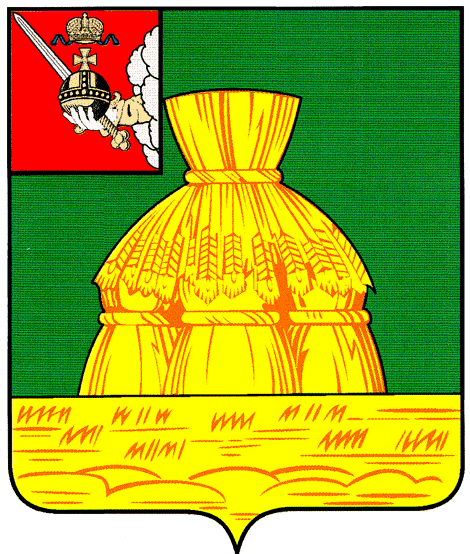 АДМИНИСТРАЦИЯ НИКОЛЬСКОГОМУНИЦИПАЛЬНОГО РАЙОНАПОСТАНОВЛЕНИЕВ соответствии с Федеральным законом от 27.07.2010 № 210-ФЗ «Об организации предоставления государственных и муниципальных услуг», Федеральным законом от 06.10.2003 № 131-ФЗ «Об общих принципах организации местного самоуправления в Российской Федерации», Порядком разработки и утверждения административных регламентов предоставления муниципальных услуг, утвержденным постановлением администрации Никольского муниципального района от 12.04.2022 № 286, руководствуясь статьей 33 Устава Никольского муниципального района, администрация Никольского муниципального районаПОСТАНОВЛЯЕТ:1. Утвердить прилагаемый административный регламент предоставления муниципальной услуги по выдаче разрешения на вступление в брак несовершеннолетним лицам в возрасте от 14 до 18 лет.2. Настоящее постановление вступает в силу после официального опубликования в газете «Авангард» и подлежит размещению на официальном сайте администрации Никольского муниципального района в информационно-телекоммуникационной сети «Интернет».Утвержденпостановлением администрации Никольского муниципального района от               2023 года №АДМИНИСТРАТИВНЫЙ РЕГЛАМЕНТПРЕДОСТАВЛЕНИЯ ГОСУДАРСТВЕННОЙ УСЛУГИпо ВЫДАЧе РАЗРЕШЕНИЯ НА ВСТУПЛЕНИЕ В БРАК НЕСОВЕРШЕННОЛЕТНИМ ЛИЦАМ ОТ 14 ДО 18 ЛЕТI. Общие положения1.1. Настоящий Административный регламент разработан в целях повышения качества предоставления и исполнения муниципальной услуги, в том числе:- упорядочения административных процедур (действий);- сокращения количества документов, предоставляемых гражданами для предоставления муниципальной услуги.1.2. Заявителями при предоставлении муниципальной услуги являются несовершеннолетние лица, зарегистрированные по месту жительства на территории Никольского муниципального округа, достигшие возраста четырнадцати лет, но не достигшие возраста восемнадцати лет, при наличии особых условий и обстоятельств, а также их родители или лица, их заменяющие (усыновители, попечители) (далее - заявители).1.3. Место нахождения администрация Никольского муниципального района, комиссии по реализации полномочий в сфере опеки и попечительства (далее – Уполномоченный орган):Почтовый адрес Уполномоченного органа: 161440, Вологодская область, г.Никольск, ул. 25 Октября, д.3.График работы Уполномоченного органа:График приема документов:График личного приема руководителя Уполномоченного органа:Телефон для информирования по вопросам, связанным с предоставлением муниципальной услуги: 8 (81754) 2-20-10.Адрес официального сайта Уполномоченного органа в информационно-телекоммуникационной сети «Интернет» (далее также – сайт в сети «Интернет»): www. nikolskreg.ru.Адрес федеральной государственной информационной системы «Единый портал государственных и муниципальных услуг (функций)» (далее также – Единый портал) в сети Интернет: www.gosuslugi.ru.Адрес государственной информационной системы «Портал государственных и муниципальных услуг (функций) Вологодской области» (далее также – Региональный портал) в сети Интернет: https://gosuslugi35.ru.Сведения о месте нахождения многофункциональных центров предоставления государственных и муниципальных услуг (далее также - МФЦ), контактных телефонах, адресах электронной почты, графике работы и адресах официальных сайтов в сети «Интернет» приводятся в приложении 4 к настоящему административному регламенту.1.4. Способы получения информации о правилах предоставления муниципальной услуги:лично;посредством телефонной связи;посредством электронной почты,посредством почтовой связи;на информационных стендах в помещениях администрации Уполномоченного органа, МФЦ;в сети «Интернет»:на официальном сайте Уполномоченного органа, МФЦ;на Едином портале государственных услуг;на Региональном портале государственных услуг.1.5. Порядок информирования о предоставлении муниципальной услуги.1.5.1. Информирование о предоставлении муниципальной услуги осуществляется по следующим вопросам:место нахождения Уполномоченного органа, его структурных подразделений (при наличии), МФЦ;должностные лица и муниципальные служащие Уполномоченного органа, уполномоченные предоставлять муниципальную услугу и номера контактных телефонов; график работы Уполномоченного органа, МФЦ;адрес сайта в сети «Интернет» Уполномоченного органа, МФЦ;адрес электронной почты Уполномоченного органа, МФЦ;нормативные правовые акты по вопросам предоставления муниципальной услуги, в том числе, административный регламент (наименование, номер, дата принятия нормативного правового акта);ход предоставления муниципальной услуги;административные процедуры предоставления муниципальной услуги;срок предоставления муниципальной услуги;порядок и формы контроля за предоставлением муниципальной услуги;основания для отказа в предоставлении муниципальной услуги;досудебный и судебный порядок обжалования действий (бездействия) должностных лиц и муниципальных служащих Уполномоченного органа, ответственных за предоставление муниципальной услуги, а также решений, принятых в ходе предоставления муниципальной услуги.иная информация о деятельности Уполномоченного органа, в соответствии с Федеральным законом от 9 февраля 2009 года № 8-ФЗ «Об обеспечении доступа к информации о деятельности государственных органов и органов местного самоуправления».1.5.2. Информирование (консультирование) осуществляется специалистами Уполномоченного органа (МФЦ), ответственными за информирование, при обращении заявителей за информацией лично, посредством  телефонной и почтовой связи, электронной почты.Информирование проводится на русском языке в форме: индивидуального и публичного информирования.1.5.3. Индивидуальное устное информирование осуществляется должностными лицами, ответственными за информирование, при обращении заявителей за информацией лично или посредством  телефонной связи.Специалист, ответственный за информирование, принимает все необходимые меры для предоставления полного и оперативного ответа на поставленные вопросы, в том числе с привлечением других сотрудников.В случае если для подготовки ответа требуется более продолжительное время, специалист, ответственный за информирование, предлагает заинтересованным лицам перезвонить в определенный день и в определенное время, но не позднее 3 рабочих дней со дня обращения. К назначенному сроку должен быть подготовлен ответ по вопросам заявителей, в случае необходимости ответ готовится при взаимодействии с должностными лицами структурных подразделений органов и организаций, участвующих в предоставлении муниципальной услуги.В случае если предоставление информации, необходимой заявителю, не представляется возможным посредством телефонной связи, сотрудник Уполномоченного органа (МФЦ), принявший телефонный звонок, разъясняет заявителю право обратиться с письменным обращением в Уполномоченный орган и требования к оформлению обращения.При ответе на телефонные звонки специалист, ответственный за информирование, должен назвать фамилию, имя, отчество, занимаемую должность и наименование Уполномоченного органа (структурного подразделения при наличии). Устное информирование должно проводиться с учетом требований официально-делового стиля речи. Во время разговора необходимо произносить слова четко, избегать «параллельных разговоров» с окружающими людьми и не прерывать разговор по причине поступления звонка на другой аппарат. В конце информирования специалист, ответственный за информирование, должен кратко подвести итоги и перечислить меры, которые необходимо принять (кто именно, когда и что должен сделать).1.5.4. Индивидуальное письменное информирование осуществляется в виде письменного ответа на обращение заинтересованного лица в соответствии с законодательством о порядке рассмотрения обращений граждан.Ответ на ходатайство предоставляется в простой, четкой форме с указанием фамилии, имени, отчества, номера телефона исполнителя, подписывается руководителем Уполномоченного орган и направляется способом, позволяющим подтвердить факт и дату направления.1.5.5. Публичное устное информирование осуществляется посредством привлечения средств массовой информации – радио, телевидения. Выступления должностных лиц, ответственных за информирование, по радио и телевидению согласовываются с руководителем Уполномоченного органа.1.5.6. Публичное письменное информирование осуществляется путем публикации информационных материалов о правилах предоставления муниципальной услуги, а также административного регламента и муниципального правового акта об его утверждении:в средствах массовой информации;на сайте в сети «Интернет»;на Едином портале;на Региональном портале;на информационных стендах Уполномоченного органа, МФЦ.II. Стандарт предоставления муниципальной услуги2.1. Наименование муниципальной услугиМуниципальная услуга по выдаче разрешения на вступление в брак несовершеннолетним лица, от 14 до 18 лет.2.2. Наименование органа местного самоуправления, предоставляющего муниципальную услугу2.2.1. Муниципальная услуга предоставляется:- администрацией Никольского муниципального района.- МФЦ по месту жительства заявителя - в части приема и (или) выдачи документов на предоставление муниципальной услуги (при условии заключения соглашений о взаимодействии с МФЦ).2.2.2. Не допускается требовать от заявителя осуществления действий, в том числе согласований, необходимых для получения муниципальной услуги и связанных с обращением в иные органы2.3. Результатом предоставления муниципальной услуги является:2.3.1. Результатом предоставления муниципальной услуги является выдача (направление) постановления администрации Никольского муниципального района:- о разрешении на вступление в брак несовершеннолетним лицам возраста от 14 до 18 лет;- об отказе в выдаче разрешения на вступление в брак несовершеннолетним лицам возраста от 14 до 18 лет.2.4. Срок предоставления муниципальной услуги2.4.1. Общий срок предоставления муниципальной услуги - 15 календарных дней.В случае представления заявителем документов через многофункциональный центр или направления запроса в электронном виде, посредством РПГУ, срок предоставления муниципальной услуги исчисляется со дня поступления (регистрации) документов в администрацию района.МФЦ обеспечивает передачу заявления и документов в администрацию района в срок, не превышающий 2 дней со дня их поступления в МФЦ.2.4.2. Срок выдачи (направления) результата предоставления муниципальной услуги заявителю составляет не более 3 дней со дня принятия соответствующего решения администрацией района.2.4.3. Передача в МФЦ результата предоставления муниципальной услуги по заявлениям, поступившим через МФЦ, осуществляется не позднее 2 дней до окончания установленного действующим законодательством срока предоставления муниципальной услуги.МФЦ осуществляет выдачу заявителю результата предоставления муниципальной услуги в течение срока хранения готового результата, предусмотренного соглашением о взаимодействии между МФЦ и администрацией района.2.5. Правовые основания для предоставления муниципальной услугиПредоставление муниципальной услуги осуществляется в соответствии с:а) Семейным кодексом Российской Федерации;б) Федеральным законом от 24.11.1995 N 181-ФЗ "О социальной защите инвалидов в Российской Федерации";в) Федеральным законом от 06.10.2003 N 131-ФЗ "Об общих принципах организации местного самоуправления в Российской Федерации";г) Федеральным законом от 27.07.2010 N 210-ФЗ "Об организации предоставления государственных и муниципальных услуг";д) Федеральным законом от 06.04.2011 N 63-ФЗ "Об электронной подписи";е) законом Вологодской области от 02.11.2016 N 4050-ОЗ "О порядке, условиях и особых обстоятельствах для получения разрешения на вступление в брак лиц, не достигших возраста шестнадцати лет";е) Уставом Никольского муниципального района;ж) настоящим административным регламентом.2.6. Исчерпывающий перечень документов, необходимых в соответствии с законодательными или иными нормативными правовыми актами для предоставления муниципальной услуги, которые заявитель должен представить самостоятельно2.6.1. Для предоставления муниципальной услуги заявитель (законный представитель) представляет (направляет):1) заявление по форме согласно приложению 1 к настоящему административному регламенту (далее – заявление).Форма заявления размещается на официальном сайте в сети «Интернет», на Едином портале и  Региональном портале с возможностью бесплатного копирования, в МФЦ.Заявление заполняется разборчиво, в машинописном виде или от руки. Заявление заверяется подписью заявителя (его уполномоченного представителя).Заявление, по просьбе заявителя, может быть заполнено специалистом, ответственным за прием документов, с помощью компьютера или от руки. В последнем случае заявитель (его уполномоченный представитель) вписывает в заявление от руки свои фамилию, имя, отчество (полностью) и ставит подпись.Заявление составляется в единственном экземпляре – оригинале.При заполнении заявления не допускается использование сокращений слов и аббревиатур. Ответы на содержащиеся в заявлении вопросы должны быть конкретными и исчерпывающими.б) документы, удостоверяющие личности лиц, желающих вступить в брак;в) документы, удостоверяющие личности родителей или лиц, их заменяющих;г) документ, подтверждающий наличие особого обстоятельства (справка медицинской организации о наличии беременности либо свидетельство о рождении общего ребенка (детей) у лиц, желающих вступить в брак);д) письменное согласие родителей или лиц, их заменяющих, на вступление в брак лица (лиц), не достигшего (не достигших) возраста шестнадцати лет по форме согласно приложению №2 к настоящему административному регламенту.2.6.2. Документы, указанные в пункте 2.6.1 административного регламента, могут быть представлены следующими способами:путем обращения в Уполномоченный орган лично либо через своих представителей;посредством почтовой связи;по электронной почте.2.6.3. Заявление и документы, предоставляемые в форме электронного документа, подписываются в соответствии с требованиями Федерального закона от 6 апреля 2011 года № 63-ФЗ «Об электронной подписи» и статьей 21.1 и 21.2 Федерального закона от 27 июля 2010 года № 210-ФЗ «Об организации предоставления государственных и муниципальных услуг».2.6.4. Копии документов предоставляются с предъявлением подлинников либо заверенные в установленном законодательством Российской Федерации порядке. После проведения сверки подлинники документов возвращаются заявителю.2.6.5. В случае представления документов на иностранном языке они должны быть переведены заявителем на русский язык. Верность перевода и подлинность подписи переводчика должны быть нотариально удостоверены.2.6.6. Документы не должны содержать подчистки либо приписки, зачеркнутые слова и иные не оговоренные в них исправления, а также серьезные повреждения, не позволяющие однозначно истолковать их содержание.2.7. Исчерпывающий перечень документов, необходимых в соответствии с законодательными или иными нормативными правовыми актами для предоставления муниципальной услуги, которые заявитель вправе представить по собственной инициативе, так как они подлежат представлению в рамках межведомственного информационного взаимодействия2.7.1. Заявитель вправе предоставить в уполномоченный орган следующие документы:а) документы о месте жительства лиц, желающих вступить в брак, их родителей или лиц, их заменяющих;б) свидетельство о рождении ребенка.2.7.2. Документы, указанные в пункте 2.7.1 настоящего административного регламента, не могут быть затребованы у заявителя при получении муниципальной услуги.2.7.3. Документы, указанные в пункте 2.7.1 настоящего административного регламента, запрашиваются уполномоченным органом в государственных органах, органах местного самоуправления, в организациях, в распоряжении которых они находятся.2.7.4. Заявитель имеет право предоставить документы, предусмотренные пунктом 2.7.1 настоящего административного регламента, следующими способами:а) путем обращения в уполномоченный орган лично;б) посредством почтовой связи.2.7.5. Запрещено требовать от заявителя:1) представления документов и информации или осуществления действий, представление или осуществление которых не предусмотрено нормативными правовыми актами, регулирующими отношения, возникающие в связи с предоставлением муниципальной услуги;2) представления документов и информации, которые находятся в распоряжении уполномоченного органа, иных органов местного самоуправления, государственных органов и организаций в соответствии с нормативными правовыми актами Российской Федерации, нормативными правовыми актами субъектов Российской Федерации и муниципальными правовыми актами;3) представления документов и информации, отсутствие и (или) недостоверность которых не указывались при первоначальном отказе в приеме документов, необходимых для предоставления муниципальной услуги, либо в предоставлении государственной услуги, за исключением случаев, предусмотренных пунктом 4 части 1 статьи 7 Федерального закона от 27.07.2010 N 210-ФЗ "Об организации предоставления государственных и муниципальных услуг";4) предоставления на бумажном носителе документов и информации, электронные образы которых ранее были заверены в соответствии с законодательством Российской Федерации в сфере организации предоставления государственных и муниципальных услуг, за исключением случаев, если нанесение отметок на такие документы либо их изъятие является необходимым условием предоставления муниципальной услуги, и иных случаев, установленных федеральными законами.2.8. Исчерпывающий перечень оснований для отказа в приеме документов, необходимых для предоставления муниципальной услугиОснований для отказа в приеме заявления и прилагаемых к нему документов, необходимых для предоставления муниципальной услуги, не имеется.2.9. Исчерпывающий перечень оснований для приостановления или отказа в предоставлении муниципальной услуги2.9.1. Оснований для отказа в приеме к рассмотрению заявления не имеется.2.9.2. Оснований для приостановления предоставления муниципальной услуги не имеется.2.9.3. Основаниями для отказа в предоставлении муниципальной услуги являются:1) отсутствие условий и (или) особых обстоятельств, установленных статьями 2 и 3 Закона Вологодской области от 02.11.2016 N 4050-ОЗ «О порядке, условиях и особых обстоятельствах для получения разрешения на вступление в брак лиц, не достигших возраста шестнадцати лет»;2) несоответствие документов, предусмотренных пунктом 2.6.1 настоящего административного регламента, требованиям, предъявляемым к ним законодательством;3) документы, предусмотренные пунктом 2.6.1 настоящего административного регламента, представлены не в полном объеме.2.10. Перечень услуг, которые являются необходимыми и обязательными для предоставления муниципальной услуги, в том числе сведения о документе (документах), выдаваемом (выдаваемых) организациями, участвующими в предоставлении муниципальной услугиУслуги, которые являются необходимыми и обязательными для предоставления муниципальной услуги, отсутствуют.2.11. Размер платы, взимаемой с заявителя при предоставлении муниципальной услуги, и способы ее взимания в случаях, предусмотренных федеральными законами, принимаемыми в соответствии с ними иными нормативными правовыми актами Российской Федерации, нормативными правовыми актами области, муниципальными правовыми актамиПредоставление муниципальной услуги осуществляется для заявителей на безвозмездной основе.2.12. Максимальный срок ожидания в очереди при подаче запроса о предоставлении муниципальной услуги и при получении результата предоставления последнейМаксимальный срок ожидания в очереди при подаче заявления и (или) при получении результата не должен превышать 15 минут.2.13. Срок регистрации запроса заявителя о предоставлении муниципальной услуги, в том числе в электронной форме2.13.1. Регистрация заявления осуществляется в день его поступления в уполномоченный орган.2.13.2. В случае поступления заявления лично заявителю в день его поступления выдается расписка в получении документов.При поступлении заявления посредством почтовой связи расписка в получении документов направляется заявителю по указанному им адресу не позднее одного дня, следующего за днем поступления документов.2.14. Требования к помещениям, в которых предоставляется муниципальная услуга, к залу ожидания, местам для заполнения запросов о предоставлении муниципальной услуги, информационным стендам с образцами их заполнения и перечнем документов, необходимых для предоставления муниципальной услуги, в том числе к обеспечению доступности для инвалидов указанных объектов в соответствии с законодательством Российской Федерации о социальной защите инвалидов2.14.1. Центральный вход в здание уполномоченного органа, в котором предоставляется муниципальная услуга, оборудуется вывеской, содержащей информацию о наименовании и режиме работы уполномоченного органа.Вход в здание, в котором предоставляется муниципальная услуга, оборудуется в соответствии с требованиями, обеспечивающими возможность беспрепятственного входа инвалидов в здание и выхода из него (пандус, поручни).2.14.2. Гражданам, относящимся к категории инвалидов, включая инвалидов, использующих кресла-коляски и собак-проводников, обеспечиваются:1) возможность самостоятельного передвижения по зданию, в котором предоставляется муниципальная услуга, в целях доступа к месту предоставления услуги, в том числе с помощью сотрудников уполномоченного органа;2) возможность посадки в транспортное средство и высадки из него перед входом в здание, где предоставляется муниципальная услуга, в том числе с использованием кресла-коляски и при необходимости с помощью сотрудников уполномоченного органа;3) сопровождение инвалидов, имеющих стойкие нарушения функций зрения и самостоятельного передвижения, по территории здания, в котором предоставляется муниципальная услуга;4) содействие инвалиду при входе в здание, в котором предоставляется муниципальная услуга, и выходе из него, информирование инвалида о доступных маршрутах общественного транспорта;5) надлежащее размещение носителей информации, необходимой для обеспечения беспрепятственного доступа инвалидов к местам предоставления муниципальной услуги с учетом ограничения их жизнедеятельности, в том числе дублирование необходимой для предоставления муниципальной услуги звуковой и зрительной информации, а также надписей, знаков и иной текстовой и графической информации знаками, выполненными рельефно-точечным шрифтом Брайля и на контрастном фоне;6) обеспечение допуска в здание, в котором предоставляется муниципальная услуга, собаки-проводника при наличии документа, подтверждающего ее специальное обучение, выданного по форме и в порядке, утвержденных приказом Министерства труда и социальной защиты Российской Федерации от 22.06.2015 N 386н;7) оказание помощи, необходимой для получения в доступной для них форме информации о правилах предоставления муниципальной услуги, в том числе об оформлении необходимых для получения муниципальной услуги документов и совершении ими других необходимых для получения муниципальной услуги действий;8) обеспечение при необходимости допуска в здание, в котором предоставляется муниципальная услуга, сурдопереводчика, тифлосурдопереводчика;9) оказание сотрудниками уполномоченного органа, предоставляющими муниципальную услугу, иной необходимой инвалидам помощи в преодолении барьеров, мешающих получению ими услуг наравне с другими лицами.2.14.3. На территории, прилегающей к зданию, в котором предоставляется муниципальная услуга, организуются места для парковки транспортных средств, в том числе места для парковки транспортных средств инвалидов. Доступ заявителей к парковочным местам является бесплатным.2.14.4. Помещения, предназначенные для предоставления муниципальной услуги, должны соответствовать санитарно-эпидемиологическим правилам и нормативам.В помещениях уполномоченного органа на видном месте устанавливаются схемы размещения средств пожаротушения и путей эвакуации.2.14.5. Места ожидания и приема заявителей должны быть удобными, оборудованы столами, стульями, обеспечены бланками заявлений, образцами их заполнения, канцелярскими принадлежностями.Места информирования, предназначенные для ознакомления заинтересованных лиц с информационными материалами, оборудуются информационными стендами, наглядной информацией, перечнем документов, необходимых для предоставления муниципальной услуги, а также текстом настоящего административного регламента.Настоящий административный регламент, муниципальный правовой акт о его утверждении должны быть доступны для ознакомления на бумажных носителях.Кабинеты, в которых осуществляется прием заявителей, оборудуются информационными табличками (вывесками) с указанием номера кабинета, наименования структурного подразделения уполномоченного органа. Таблички на дверях кабинетов или на стенах должны быть видны посетителям.2.15. Показатели доступности и качества муниципальной услуги2.15.1. Показателями доступности муниципальной услуги являются:1) информирование заявителей о предоставлении муниципальной услуги;2) оборудование территорий, прилегающих к месторасположению уполномоченного органа, его структурных подразделений, местами парковки автотранспортных средств, в том числе для лиц с ограниченными возможностями;3) оборудование помещений уполномоченного органа местами хранения верхней одежды заявителей и местами общего пользования;4) соблюдение графика работы уполномоченного органа;5) оборудование мест ожидания и мест приема заявителей в уполномоченном органе стульями, столами, обеспечение канцелярскими принадлежностями для предоставления возможности оформления документов;6) время, затраченное на получение конечного результата муниципальной услуги.2.15.2. Показателями качества муниципальной услуги являются:1) количество взаимодействий заявителя с должностными лицами при предоставлении муниципальной услуги и их продолжительность;2) соблюдение сроков и последовательности выполнения всех административных процедур, предусмотренных настоящим административным регламентом;3) количество обоснованных жалоб заявителей о несоблюдении порядка выполнения административных процедур, сроков регистрации запроса и предоставления муниципальной услуги, об отказе в исправлении допущенных опечаток и ошибок в выданных в результате предоставления муниципальной услуги документах либо о нарушении срока таких исправлений, а также в случае затребования должностными лицами уполномоченного органа документов и платы, не предусмотренных настоящим административным регламентом.2.15.3. Заявителям обеспечивается возможность получения информации о ходе предоставления муниципальной услуги при личном приеме, по телефону, по электронной почте.2.16. Перечень классов средств электронной подписи, которые допускаются к использованию при обращении за получением муниципальной услуги, оказываемой с применением усиленной квалифицированной электронной подписиС учетом требований к средствам электронной подписи, утвержденных приказом Федеральной службы безопасности Российской Федерации от 27.12.2011 N 796, при обращении за получением муниципальной услуги, оказываемой с применением усиленной квалифицированной электронной подписи, допускаются к использованию следующие классы средств электронной подписи: КС2, КС3, КВ1, КВ2 и КА1.III. Состав, последовательность и сроки выполнения административных процедур, требования к порядку их выполнения, в том числе особенности выполнения административных процедур в электронной форме, а также особенности выполнения административных процедур в МФЦ3.1. Исчерпывающий перечень административных процедур3.1.1. Предоставление муниципальной услуги включает в себя следующие административные процедуры:1) прием и регистрация заявления и прилагаемых документов;2) рассмотрение заявления и прилагаемых документов;3) направление (вручение) заявителю разрешения на вступление в брак несовершеннолетнего либо мотивированного отказа в выдаче разрешения на вступление в брак несовершеннолетнего.3.2. Прием и регистрация заявления и прилагаемых документов.3.2.1. Юридическим фактом, являющимся основанием для начала выполнения административной процедуры, является поступление в уполномоченный орган заявления и прилагаемых документов.3.2.2. Должностное лицо уполномоченного органа, ответственное за прием и регистрацию заявления, в день поступления заявления осуществляет регистрацию заявления и прилагаемых документов в журнале регистрации входящих обращений.3.2.3. В случае если заявление и прилагаемые документы представляются заявителем в уполномоченный орган лично, должностное лицо уполномоченного органа, ответственное за прием и регистрацию заявления, выдает заявителю расписку в получении документов с указанием их перечня и даты получения. Расписка выдается заявителю в день получения уполномоченным органом таких документов.В случае, если заявление и прилагаемые документы представлены заявителем в уполномоченный орган посредством почтового отправления, расписка в получении таких заявления и документов направляется уполномоченным органом по указанному в заявлении почтовому адресу в течение рабочего дня, следующего за днем получения уполномоченным органом документов.3.2.4. После регистрации заявление и прилагаемые к нему документы направляются для рассмотрения должностному лицу уполномоченного органа, ответственному за предоставление муниципальной услуги (далее - должностное лицо, ответственное за предоставление муниципальной услуги).3.2.5. Срок выполнения данной административной процедуры составляет 1 рабочий день со дня поступления заявления и прилагаемых документов в уполномоченный орган.3.2.6. Результатом выполнения данной административной процедуры является получение должностным лицом, ответственным за предоставление муниципальной услуги, заявления и прилагаемых документов для рассмотрения.3.3. Рассмотрение заявления и представленных документов3.3.1. Юридическим фактом, являющимся основанием для начала выполнения административной процедуры, является получение заявления и прилагаемых документов ответственным должностным лицом для рассмотрения.3.3.2. В случае если заявитель по своему усмотрению не представил документы, указанные в пункте 2.7.1 настоящего административного регламента, ответственное должностное лицо в течение трех рабочих дней со дня получения заявления и прилагаемых документов обеспечивает направление межведомственных запросов для получения документов (сведений из документов), предусмотренных пунктом 2.7.1 настоящего административного регламента.3.3.3. Ответственное должностное лицо в срок не более десяти календарных дней со дня регистрации заявления осуществляет проверку заявления и прилагаемых документов и устанавливает наличие или отсутствие оснований, предусмотренных пунктом 2.9.3 настоящего административного регламента.3.3.4. В случае наличия оснований, предусмотренных пунктом 2.9.3 настоящего административного регламента, ответственное должностное лицо готовит проект постановления об отказе в выдаче разрешения на вступление в брак несовершеннолетнего с указанием причин такого отказа.Проект постановления направляется руководителю уполномоченного органа на согласование и подписание.3.3.5. В случае отсутствия оснований, предусмотренных пунктом 2.9.3 настоящего административного регламента, ответственное должностное лицо готовит проект постановления о разрешении на вступление в брак несовершеннолетнего.Проект постановления направляется руководителю уполномоченного органа на согласование и подписание.3.3.6. Критерием принятия решения в рамках выполнения административной процедуры является отсутствие оснований для отказа в выдаче разрешения на вступление в брак несовершеннолетнего, предусмотренных пунктом 2.9.3 настоящего административного регламента.3.3.7. Срок выполнения данной процедуры составляет не более 10 календарных дней со дня регистрации заявления и прилагаемых документов в уполномоченном органе.3.3.8. Результатом выполнения административной процедуры является постановление о разрешении на вступление в брак несовершеннолетнего либо об отказе в выдаче разрешения на вступление в брак несовершеннолетнего с указанием причин такого отказа.3.4. Направление (вручение) заявителю разрешения на вступление в брак либо мотивированного отказа в выдаче разрешения на вступление в брак несовершеннолетнего3.4.1. Юридическим фактом, являющимся основанием для начала исполнения административной процедуры является наличие постановления о разрешении на вступление в брак несовершеннолетнего либо об отказе в выдаче разрешения на вступление в брак несовершеннолетнего.3.4.2. Специалист, ответственный за делопроизводство, обеспечивает направление (вручение) заявителю принятого решения:а) путем направления по почте в адрес заявителя заказным письмом с уведомлением о вручении;б) путем вручения лично заявителю.3.4.3. Срок выполнения данной административной процедуры составляет не более 1 рабочего дня со дня принятия постановления о разрешении на вступление в брак несовершеннолетнего либо об отказе в выдаче разрешения на вступление в брак несовершеннолетнего.3.4.4. Результатом выполнения административной процедуры является выдача (направление) заявителю принятого решения.IV. Формы контроля за исполнениемадминистративного регламента4.1.	Контроль за соблюдением и исполнением должностными лицами Уполномоченного органа положений административного регламента и иных нормативных правовых актов, устанавливающих требования к предоставлению муниципальной услуги, а также за принятием ими решений включает в себя текущий контроль и контроль полноты и качества предоставления муниципальной услуги.4.2. Текущий контроль за соблюдением и исполнением должностными лицами положений административного регламента и иных нормативных правовых актов, устанавливающих требования к предоставлению муниципальной услуги, а также за принятием ими решений осуществляют должностные лица, определенные муниципальным правовым актом Уполномоченного органа.Текущий контроль осуществляется на постоянной основе.4.3. Контроль над полнотой и качеством предоставления муниципальной услуги включает в себя проведение проверок, выявление и установление нарушений прав заявителей, принятие решений об устранении соответствующих нарушений.Контроль над полнотой и качеством предоставления муниципальной услуги осуществляют должностные лица, определенные муниципальным правовым актом Уполномоченного органа.Проверки могут быть плановыми (осуществляться на основании полугодовых или годовых планов работы Уполномоченного органа) и внеплановыми.Периодичность проверок – плановые 1 раз в год, внеплановые – по конкретному обращению заявителя.При проведении проверки могут рассматриваться все вопросы, связанные с предоставлением муниципальной услуги (комплексные проверки) или отдельные вопросы (тематические проверки). Вид проверки и срок ее проведения устанавливаются муниципальным правовым актом Уполномоченного органа о проведении проверки с учетом периодичности комплексных проверок не менее 1 раза в год и тематических проверок – 1 раз в год.Результаты проведения проверок оформляются в виде акта, в котором отмечаются выявленные недостатки и предложения по их устранению, который представляется руководителю Уполномоченного органа в течение 10 рабочих дней после завершения проверки.4.4. Должностные лица, ответственные за предоставление муниципальной услуги, несут персональную ответственность за соблюдение порядка предоставления муниципальной услуги.4.5. По результатам  проведенных проверок в случае выявления нарушений законодательства и административного регламента осуществляется привлечение виновных должностных лиц Уполномоченного органа к ответственности в соответствии с действующим законодательством Российской Федерации.4.6. Ответственность за неисполнение, ненадлежащее исполнение возложенных обязанностей по предоставлению муниципальной услуги, нарушение требований административного регламента, предусмотренная в соответствии с Трудовым кодексом Российской Федерации, Кодексом Российской Федерации об административных правонарушениях, возлагается на лиц, замещающих должности в Уполномоченном органе, и работников МФЦ, ответственных за предоставление муниципальной услуги.4.7. Контроль со стороны граждан, их объединений и организаций за предоставлением муниципальной услуги осуществляется в соответствии с Федеральным законом от 21 июля 2014 года № 212-ФЗ «Об основах общественного контроля в Российской Федерации».V. Досудебный (внесудебный) порядок обжалования решений и действий органа, предоставляющего муниципальную услугу, должностного лица органа, предоставляющего муниципальную услугу, либо муниципального служащего, многофункционального центра, работника многофункционального центра, а также организаций, предусмотренных частью 1.1 статьи 16 Федерального закона от 27.07.2010 №210-ФЗ «Об организации предоставления государственных и муниципальных услуг», или их работников5.1. Заявитель имеет право на досудебное (внесудебное) обжалование, оспаривание решений, действий (бездействия), принятых (осуществленных) при предоставлении муниципальной услуги.Обжалование заявителями решений, действий (бездействия), принятых (осуществленных) в ходе предоставления муниципальной услуги в досудебном (внесудебном) порядке, не лишает их права на обжалование указанных решений, действий (бездействия) в судебном порядке.5.2. Предметом досудебного (внесудебного) обжалования могут быть решения (действия, бездействие), принятые (осуществленные) при предоставлении муниципальной услуги. Заявитель может обратиться с жалобой, в том числе в следующих случаях:1) нарушение срока регистрации запроса о предоставлении муниципальной услуги, запроса, указанного в статье 15.1 Федерального закона от 27.07.2010 №210-ФЗ «Об организации предоставления государственных и муниципальных услуг» (далее – Федеральный закон от 27.07.2010 №210-ФЗ);2) нарушение срока предоставления муниципальной услуги;3) требование у заявителя документов или информации либо осуществления действий, представление или осуществление которых не предусмотрено нормативными правовыми актами Российской Федерации, нормативными правовыми актами Вологодской области, муниципальными правовыми актами муниципального образования Никольский муниципальный район для предоставления муниципальной услуги;4) отказ в приеме документов, предоставление которых предусмотрено нормативными правовыми актами Российской Федерации, нормативными правовыми актами Вологодской области, муниципальными правовыми актами муниципального образования Никольский муниципальный район для предоставления муниципальной услуги, у заявителя;5) отказ в предоставлении муниципальной услуги, если основания отказа не предусмотрены федеральными законами и принятыми в соответствии с ними иными нормативными правовыми актами Российской Федерации, законами и иными нормативными правовыми актами Вологодской области, муниципальными правовыми актами муниципального образования Никольский муниципальный район;6) затребование с заявителя при предоставлении муниципальной услуги платы, не предусмотренной нормативными правовыми актами Российской Федерации, нормативными правовыми актами Вологодской области, муниципальными правовыми актами муниципального образования Никольский муниципальный район;7) отказ Уполномоченного органа, должностного лица Уполномоченного органа, многофункционального центра, работника многофункционального центра, организаций, предусмотренных частью 1.1 статьи 16 Федерального закона от 27.07.2010 №210-ФЗ, или их работников в исправлении допущенных ими опечаток и ошибок в выданных в результате предоставления муниципальной услуги документах либо нарушение установленного срока таких исправлений;8) нарушение срока или порядка выдачи документов по результатам предоставления муниципальной услуги;9) приостановление предоставления муниципальной услуги, если основания приостановления не предусмотрены федеральными законами и принятыми в соответствии с ними иными нормативными правовыми актами Российской Федерации, законами и иными нормативными правовыми актами Вологодской области, муниципальными правовыми актами муниципального образования Никольский муниципальный район;10) требование у заявителя при предоставлении муниципальной услуги документов или информации, отсутствие и (или) недостоверность которых не указывались при первоначальном отказе в приеме документов, необходимых для предоставления муниципальной услуги, либо в предоставлении муниципальной услуги, за исключением случаев, предусмотренных пунктом 4 части 1 статьи 7 Федерального закона от 27.07.2010 №210-ФЗ.В случаях, указанных в подпунктах 2, 5, 7, 9-11 настоящего пункта, досудебное (внесудебное) обжалование заявителем решений и действий (бездействия) многофункционального центра, работника многофункционального центра возможно в случае, если на многофункциональный центр, решения и действия (бездействие) которого обжалуются, возложена функция по предоставлению соответствующих муниципальных услуг в полном объеме в порядке, определенном частью 1.3 статьи 16 Федерального закона от 27.07.2010 №210-ФЗ.5.3. Основанием для начала процедуры досудебного (внесудебного) обжалования является поступление жалобы заявителя в Уполномоченный орган либо в многофункциональный центр, либо учредителю многофункционального центра, а также в организации, предусмотренные частью 1.1 статьи 16 Федерального закона от 27.07.2010 №210-ФЗ.Жалобы на решения и действия (бездействие) руководителя Уполномоченного органа подаются Главе Никольского муниципального района. Жалобы на решения и действия (бездействие) работника многофункционального центра подаются руководителю этого многофункционального центра. Жалобы на решения и действия (бездействие) руководителя многофункционального центра подаются учредителю многофункционального центра или должностному лицу, уполномоченному нормативным правовым актом Вологодской области. Жалобы на решения и действия (бездействие) работников организаций, предусмотренных частью 1.1 статьи 16 Федерального закона от 27.07.2010 №210-ФЗ, подаются руководителям этих организаций.5.4. Жалоба подается в письменной форме на бумажном носителе, в электронной форме. Жалоба на решения и действия (бездействие) Уполномоченного органа, должностного лица Уполномоченного органа, муниципального служащего, руководителя Уполномоченного органа может быть направлена по почте, через многофункциональный центр, с использованием информационно-телекоммуникационной сети «Интернет», официального сайта Уполномоченного органа, единого портала государственных и муниципальных услуг либо регионального портала государственных и муниципальных услуг, а также может быть принята при личном приеме заявителя. Жалоба на решения и действия (бездействие) многофункционального центра, работника многофункционального центра может быть направлена по почте, с использованием информационно-телекоммуникационной сети «Интернет», официального сайта многофункционального центра, единого портала государственных и муниципальных услуг либо регионального портала государственных и муниципальных услуг, а также может быть принята при личном приеме заявителя. Жалоба на решения и действия (бездействие) организаций, предусмотренных частью 1.1 статьи 16 Федерального закона от 27.07.2010 №210-ФЗ, а также их работников может быть направлена по почте, с использованием информационно-телекоммуникационной сети «Интернет», официальных сайтов этих организаций, единого портала государственных и муниципальных услуг либо регионального портала государственных и муниципальных услуг, а также может быть принята при личном приеме заявителя.Специалист Уполномоченного органа либо многофункционального центра, либо организаций, предусмотренных частью 1.1 статьи 16 Федерального закона от 27.07.2010 №210-ФЗ, ответственный за прием и регистрацию входящей документации (далее - специалист, ответственный за прием и регистрацию входящей документации) регистрирует жалобу в день ее поступления в Журнале регистрации.При поступлении жалобы в электронном виде она регистрируется информационной системой. Датой приема указанной жалобы будет являться дата ее регистрации в информационной системе.5.5. В досудебном порядке могут быть обжалованы действия (бездействие) и решения:должностных лиц, муниципальных служащих Уполномоченного органа – руководителю Уполномоченного органа;работника многофункционального центра – руководителю многофункционального центра; руководителя многофункционального центра – учредителю многофункционального центра или должностному лицу, уполномоченному нормативным правовым актом Вологодской области;работников организаций, предусмотренных частью 1.1 статьи 16 Федерального закона от 27.07.2010 №210-ФЗ, – руководителям этих организаций.5.6. Жалоба должна содержать:1) наименование Уполномоченного органа, должностного лица Уполномоченного органа, муниципального служащего, многофункционального центра, его руководителя и (или) работника, организаций, предусмотренных частью 1.1 статьи 16 Федерального закона от 27.07.2010 №210-ФЗ, их руководителей и (или) работников, решения и действия (бездействие) которых обжалуются;2) фамилию, имя, отчество (последнее - при наличии), сведения о месте жительства заявителя - физического лица либо наименование, сведения о месте нахождения заявителя - юридического лица, а также номер (номера) контактного телефона, адрес (адреса) электронной почты (при наличии) и почтовый адрес, по которым должен быть направлен ответ заявителю;3) сведения об обжалуемых решениях и действиях (бездействии) Уполномоченного органа, должностного лица Уполномоченного органа, муниципального служащего, многофункционального центра, работника многофункционального центра, организаций, предусмотренных частью 1.1 статьи 16 Федерального закона от 27.07.2010 №210-ФЗ, их работников;4) доводы, на основании которых заявитель не согласен с решением и действием (бездействием) Уполномоченного органа, должностного лица Уполномоченного органа, муниципального служащего, многофункционального центра, работника многофункционального центра, организаций, предусмотренных частью 1.1 статьи 16 Федерального закона от 27.07.2010 №210-ФЗ, их работников. Заявителем могут быть представлены документы (при наличии), подтверждающие доводы заявителя, либо их копии.5.7. На стадии досудебного обжалования действий (бездействия) Уполномоченного органа, должностного лица Уполномоченного органа, муниципального служащего, многофункционального центра, его руководителя и (или) работника, организаций, предусмотренных частью 1.1 статьи 16 Федерального закона от 27.07.2010 №210-ФЗ, их руководителей и (или) работников, а также решений, принятых в ходе предоставления муниципальной услуги, заявитель имеет право на получение информации и документов, необходимых для обоснования и рассмотрения жалобы, а также на представление дополнительных материалов в срок не более 5 календарных дней со дня ее регистрации.5.8. Жалоба, поступившая в Уполномоченный орган, в многофункциональный центр, в организации, предусмотренные частью 1.1 статьи 16 Федерального закона от 27.07.2010 №210-ФЗ, рассматривается в течение 15 рабочих дней со дня ее регистрации, а в случае обжалования отказа Уполномоченного органа, многофункционального центра, организаций, предусмотренных частью 1.1 статьи 16 Федерального закона от 27.07.2010 №210-ФЗ в приеме документов у заявителя либо в исправлении допущенных опечаток и ошибок или в случае обжалования нарушения установленного срока таких исправлений - в течение 5 рабочих дней со дня ее регистрации. 5.9. Случаи оставления жалобы без ответа:а) наличие в жалобе нецензурных либо оскорбительных выражений, угроз жизни, здоровью и имуществу должностного лица, а также членов его семьи;б) отсутствие возможности прочитать какую-либо часть текста жалобы, фамилию, имя, отчество (при наличии) и (или) почтовый адрес заявителя, указанные в жалобе.В вышеуказанных случаях заявителю не позднее трех рабочих дней со дня регистрации направляется письменное уведомление об оставлении жалобы без ответа с указанием оснований принятого решения, за исключением случая, если в жалобе не указаны фамилия заявителя и (или) почтовый адрес, по которому должен быть направлен ответ.5.10. Случаи отказа в удовлетворении жалобы:а) отсутствие нарушения порядка предоставления муниципальной услуги;б) наличие вступившего в законную силу решения суда, арбитражного суда по жалобе о том же предмете и по тем же основаниям;в) подача жалобы лицом, полномочия которого не подтверждены в порядке, установленном законодательством Российской Федерации;г) наличие решения по жалобе, принятого ранее в отношении того же заявителя и по тому же предмету жалобы.5.11. По результатам рассмотрения жалобы принимается одно из следующих решений:об удовлетворении жалобы, в том числе в форме отмены принятого решения, исправления допущенных опечаток и ошибок в выданных в результате предоставления муниципальной услуги документах, возврата заявителю денежных средств, взимание которых не предусмотрено нормативными правовыми актами Российской Федерации, нормативными правовыми актами Вологодской области, муниципальными правовыми актами муниципального образования Никольский муниципальный район;об отказе в удовлетворении жалобы.5.12. Не позднее дня, следующего за днем принятия решения, указанного в пункте 5.11 настоящего административного регламента, заявителю в письменной форме и по желанию заявителя в электронной форме направляется мотивированный ответ о результатах рассмотрения жалобы.В случае признания жалобы подлежащей удовлетворению в ответе заявителю, указанном в абзаце 1 пункта 5.12 настоящего административного регламента, дается информация о действиях, осуществляемых Уполномоченным органом, многофункциональным центром либо организацией, предусмотренной частью 1.1 статьи 16 Федерального закона от 27.07.2010 №210-ФЗ, в целях незамедлительного устранения выявленных нарушений при оказании муниципальной услуги, а также приносятся извинения за доставленные неудобства и указывается информация о дальнейших действиях, которые необходимо совершить заявителю в целях получения муниципальной услуги.В случае признания жалобы не подлежащей удовлетворению в ответе заявителю, указанном в абзаце 1 пункта 5.12 настоящего административного регламента, даются аргументированные разъяснения о причинах принятого решения, а также информация о порядке обжалования принятого решения.5.13. В случае установления в ходе или по результатам рассмотрения жалобы признаков состава административного правонарушения или преступления должностное лицо, наделенное полномочиями по рассмотрению жалоб в соответствии с пунктом 5.3 настоящего административного регламента незамедлительно направляет имеющиеся материалы в органы прокуратуры».Приложение №1к Административному регламентуПриложение №2к Административному регламентуПриложение №3к Административному регламентуБЛОК-СХЕМАпредоставления муниципальной услуги Выдача разрешения на вступление в брак несовершеннолетним лицам в возрасте от 14 до 18 летПриложение №4к Административному регламентуМуниципальное бюджетное учреждение «Многофункциональный центр предоставления государственных и муниципальных услуг Никольского муниципального района»Место нахождения: Вологодская область, г. Никольск, ул. Ленина, д. 30.Получение информации по вопросам оказания услуг: +7(81754) 2-12-55Отдел обработки: +7(81754) 2-12-55Отдел приёма и выдачи документов: +7(81754) 2-21-81Адрес официального сайта: http://nikolsk.mfc35.ru/site/Адрес электронной почты: mfcz12@mail.ru; mfc35@mfc35.ruМногофункциональный центр принимает граждан пять дней в неделю: с понедельника по пятницу с 8:00 ч. до 17:00 ч., без перерывов на обед. Суббота, воскресенье – выходные дни.МФЦ имеет четыре офиса «Мои документы»:ТОСП « Аргуновское »: д.Аргуново, ул.Берёзовая, д.27, тел. +7(81754) 3-32-50ТОСП «Завражское»: д.Завражье, ул.Молодёжная,д.15, тел. +7(81754) 3-91-38ТОСП «Зеленцовское»: д.Зеленцово,д.139, тел. +7(81754) 3-44-50ТОСП «Кемское»: п.Борок, ул.Советская, д.21, тел. +7(81754) 3-82-31             2023 года                                       №    г. Никольскг. НикольскОб утверждении административного регламента предоставления муниципальной услуги по выдаче разрешения на вступление в брак несовершеннолетним лицам в возрасте от 14 до 18 летРуководитель администрации Никольского муниципального районаА.Н. БаданинаПонедельникс 08.00 часов до 17.00 часов, перерыв на обед: с 12:30 до 13:30ВторникСредаЧетвергПятницаСубботаВыходнойВоскресеньеВыходнойПредпраздничные днис 08.00 часов до 16.00 часов, перерыв на обед: с 12:30 до 13:30Понедельникс 08.00 часов до 17.00 часов, перерыв на обед: с 12:30 до 13:30ВторникСредаЧетвергПятницаСуббота ВыходнойВоскресеньеВыходнойПредпраздничные днис 08.00 часов до 16.00 часов, перерыв на обед: с 12:30 до 13:30Вторник (еженедельно)с 14.00 часов до 16.00 часовВ Администрацию Никольского муниципального районаВ Администрацию Никольского муниципального районаВ Администрацию Никольского муниципального районаВ Администрацию Никольского муниципального районаВ Администрацию Никольского муниципального районаВ Администрацию Никольского муниципального районаВ Администрацию Никольского муниципального районаВ Администрацию Никольского муниципального районаот(Ф.И.О. полностью)(Ф.И.О. полностью)(Ф.И.О. полностью)(Ф.И.О. полностью)(Ф.И.О. полностью)(Ф.И.О. полностью)(Ф.И.О. полностью),(число, месяц, год рождения)(число, месяц, год рождения)(число, месяц, год рождения)(число, месяц, год рождения)(число, месяц, год рождения)(число, месяц, год рождения)(число, месяц, год рождения)проживающего по адресу:проживающего по адресу:проживающего по адресу:проживающего по адресу:проживающего по адресу:,и(Ф.И.О. полностью)(Ф.И.О. полностью)(Ф.И.О. полностью)(Ф.И.О. полностью)(Ф.И.О. полностью)(Ф.И.О. полностью),(число, месяц, год рождения)(число, месяц, год рождения)(число, месяц, год рождения)(число, месяц, год рождения)(число, месяц, год рождения)(число, месяц, год рождения)(число, месяц, год рождения)проживающей по адресу:проживающей по адресу:проживающей по адресу:проживающей по адресу:проживающей по адресу:ЗАЯВЛЕНИЕо выдаче разрешения на вступление в бракЗАЯВЛЕНИЕо выдаче разрешения на вступление в бракЗАЯВЛЕНИЕо выдаче разрешения на вступление в бракЗАЯВЛЕНИЕо выдаче разрешения на вступление в бракЗАЯВЛЕНИЕо выдаче разрешения на вступление в бракЗАЯВЛЕНИЕо выдаче разрешения на вступление в бракЗАЯВЛЕНИЕо выдаче разрешения на вступление в бракЗАЯВЛЕНИЕо выдаче разрешения на вступление в бракЗАЯВЛЕНИЕо выдаче разрешения на вступление в бракЗАЯВЛЕНИЕо выдаче разрешения на вступление в бракЗАЯВЛЕНИЕо выдаче разрешения на вступление в бракЗАЯВЛЕНИЕо выдаче разрешения на вступление в бракЗАЯВЛЕНИЕо выдаче разрешения на вступление в бракЗАЯВЛЕНИЕо выдаче разрешения на вступление в бракЗАЯВЛЕНИЕо выдаче разрешения на вступление в бракПросим выдать разрешение на вступление в бракПросим выдать разрешение на вступление в бракПросим выдать разрешение на вступление в бракПросим выдать разрешение на вступление в бракПросим выдать разрешение на вступление в бракПросим выдать разрешение на вступление в бракПросим выдать разрешение на вступление в бракПросим выдать разрешение на вступление в бракПросим выдать разрешение на вступление в бракПросим выдать разрешение на вступление в брак,(Ф.И.О. полностью)(Ф.И.О. полностью)(Ф.И.О. полностью)(Ф.И.О. полностью), с, с,(число, месяц, год рождения)(число, месяц, год рождения)(число, месяц, год рождения)(число, месяц, год рождения)(Ф.И.О. полностью)(Ф.И.О. полностью)(Ф.И.О. полностью)(число, месяц, год рождения)(число, месяц, год рождения)(число, месяц, год рождения)по причинепо причине.Документы о наличии особых обстоятельств прилагаются.Способ выдачи документов (нужное отметить):Документы о наличии особых обстоятельств прилагаются.Способ выдачи документов (нужное отметить):Документы о наличии особых обстоятельств прилагаются.Способ выдачи документов (нужное отметить):Документы о наличии особых обстоятельств прилагаются.Способ выдачи документов (нужное отметить):Документы о наличии особых обстоятельств прилагаются.Способ выдачи документов (нужное отметить):Документы о наличии особых обстоятельств прилагаются.Способ выдачи документов (нужное отметить):Документы о наличии особых обстоятельств прилагаются.Способ выдачи документов (нужное отметить):Документы о наличии особых обстоятельств прилагаются.Способ выдачи документов (нужное отметить):Документы о наличии особых обстоятельств прилагаются.Способ выдачи документов (нужное отметить):Документы о наличии особых обстоятельств прилагаются.Способ выдачи документов (нужное отметить):Документы о наличии особых обстоятельств прилагаются.Способ выдачи документов (нужное отметить):Документы о наличии особых обстоятельств прилагаются.Способ выдачи документов (нужное отметить):Документы о наличии особых обстоятельств прилагаются.Способ выдачи документов (нужное отметить):Документы о наличии особых обстоятельств прилагаются.Способ выдачи документов (нужное отметить):Документы о наличии особых обстоятельств прилагаются.Способ выдачи документов (нужное отметить):личноличноличноличноличноличноличноличноличноличноличноличноличноличнонаправление посредством почтового отправления с уведомлениемнаправление посредством почтового отправления с уведомлениемнаправление посредством почтового отправления с уведомлениемнаправление посредством почтового отправления с уведомлениемнаправление посредством почтового отправления с уведомлениемнаправление посредством почтового отправления с уведомлениемнаправление посредством почтового отправления с уведомлениемнаправление посредством почтового отправления с уведомлениемнаправление посредством почтового отправления с уведомлениемнаправление посредством почтового отправления с уведомлениемнаправление посредством почтового отправления с уведомлениемнаправление посредством почтового отправления с уведомлениемнаправление посредством почтового отправления с уведомлениемнаправление посредством почтового отправления с уведомлениеминой: (указать способ).иной: (указать способ).иной: (указать способ).иной: (указать способ).иной: (указать способ).иной: (указать способ).иной: (указать способ).иной: (указать способ).иной: (указать способ).иной: (указать способ).иной: (указать способ).иной: (указать способ).иной: (указать способ).иной: (указать способ)."__"___________ 20__ г."__"___________ 20__ г."__"___________ 20__ г."__"___________ 20__ г."__"___________ 20__ г.(дата)(дата)(подпись заявителя)(подпись заявителя)(подпись заявителя)(подпись заявителя)(подпись заявителя)(подпись заявителя)В Администрацию Никольского муниципального районаВ Администрацию Никольского муниципального районаВ Администрацию Никольского муниципального районаВ Администрацию Никольского муниципального районаВ Администрацию Никольского муниципального районаВ Администрацию Никольского муниципального районаот(Ф.И.О. родителя, лица, их заменяющих, полностью)(Ф.И.О. родителя, лица, их заменяющих, полностью)(Ф.И.О. родителя, лица, их заменяющих, полностью)(Ф.И.О. родителя, лица, их заменяющих, полностью)(Ф.И.О. родителя, лица, их заменяющих, полностью)проживающей по адресу: _________________.проживающей по адресу: _________________.проживающей по адресу: _________________.проживающей по адресу: _________________.проживающей по адресу: _________________.проживающей по адресу: _________________.ЗАЯВЛЕНИЕо согласии на вступление в брак несовершеннолетнегоЗАЯВЛЕНИЕо согласии на вступление в брак несовершеннолетнегоЗАЯВЛЕНИЕо согласии на вступление в брак несовершеннолетнегоЗАЯВЛЕНИЕо согласии на вступление в брак несовершеннолетнегоЗАЯВЛЕНИЕо согласии на вступление в брак несовершеннолетнегоЗАЯВЛЕНИЕо согласии на вступление в брак несовершеннолетнегоЗАЯВЛЕНИЕо согласии на вступление в брак несовершеннолетнегоЗАЯВЛЕНИЕо согласии на вступление в брак несовершеннолетнегоЗАЯВЛЕНИЕо согласии на вступление в брак несовершеннолетнегоЗАЯВЛЕНИЕо согласии на вступление в брак несовершеннолетнегоВыражаю согласие на выдачу разрешения на вступление в брак моему(ей) несовершеннолетнему(ей) сыну (дочери)Выражаю согласие на выдачу разрешения на вступление в брак моему(ей) несовершеннолетнему(ей) сыну (дочери)Выражаю согласие на выдачу разрешения на вступление в брак моему(ей) несовершеннолетнему(ей) сыну (дочери)Выражаю согласие на выдачу разрешения на вступление в брак моему(ей) несовершеннолетнему(ей) сыну (дочери)Выражаю согласие на выдачу разрешения на вступление в брак моему(ей) несовершеннолетнему(ей) сыну (дочери)Выражаю согласие на выдачу разрешения на вступление в брак моему(ей) несовершеннолетнему(ей) сыну (дочери)Выражаю согласие на выдачу разрешения на вступление в брак моему(ей) несовершеннолетнему(ей) сыну (дочери)Выражаю согласие на выдачу разрешения на вступление в брак моему(ей) несовершеннолетнему(ей) сыну (дочери)Выражаю согласие на выдачу разрешения на вступление в брак моему(ей) несовершеннолетнему(ей) сыну (дочери)Выражаю согласие на выдачу разрешения на вступление в брак моему(ей) несовершеннолетнему(ей) сыну (дочери),,(Ф.И.О. несовершеннолетнего полностью, число, месяц, год рождения)(Ф.И.О. несовершеннолетнего полностью, число, месяц, год рождения)(Ф.И.О. несовершеннолетнего полностью, число, месяц, год рождения)(Ф.И.О. несовершеннолетнего полностью, число, месяц, год рождения)(Ф.И.О. несовершеннолетнего полностью, число, месяц, год рождения)(Ф.И.О. несовершеннолетнего полностью, число, месяц, год рождения)(Ф.И.О. несовершеннолетнего полностью, число, месяц, год рождения)(Ф.И.О. несовершеннолетнего полностью, число, месяц, год рождения)с,,(Ф.И.О. несовершеннолетнего полностью, число, месяц, год рождения)(Ф.И.О. несовершеннолетнего полностью, число, месяц, год рождения)(Ф.И.О. несовершеннолетнего полностью, число, месяц, год рождения)(Ф.И.О. несовершеннолетнего полностью, число, месяц, год рождения)(Ф.И.О. несовершеннолетнего полностью, число, месяц, год рождения)(Ф.И.О. несовершеннолетнего полностью, число, месяц, год рождения)(Ф.И.О. несовершеннолетнего полностью, число, месяц, год рождения)по причинепо причине."__"___________20__ г."__"___________20__ г."__"___________20__ г.(дата)(дата)(дата)(подпись)(подпись)(Фамилия И.О.)(Фамилия И.О.)(Фамилия И.О.)Прием и регистрация заявления и прилагаемых документовп.п. 3.2.5.административного регламента, 1 рабочий день со  дня поступления заявления и прилагаемых документов в Уполномоченный органРассмотрение заявления и прилагаемых документов, необходимых для предоставления муниципальной услуги, принятие решения п.п. 3.3.7. административного регламента, не более 10 календарных дней со дня поступления заявления и прилагаемых документов должностному лицуНаправление (выдача) заявителю решения п.п. 3.4.3 административного регламента, 1 рабочий день со дня принятия решения о предоставлении (отказе в предоставлении) муниципальной услуги